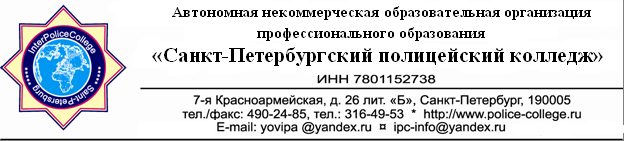 ПРИКАЗ № 6       Санкт-Петербург						       19 февраля 2016 г.О награждении обучающихся АНОО ПО «Санкт-Петербургский полицейский колледж» в связи с празднованием Дня защитника Отечества	За добросовестное освоение учебной программы, за активное участие в жизни колледжа, и в связи с празднованием Дня защитника ОтечестваП Р И К А З Ы В А Ю:1.   Наградить:1.1 Нагрудным знаком отличия 3 степени:- Алиева Самеда- Аносову Анну- Аракеляна Дмитрия- Баранову Александру- Бондаренко Владимира- Городецкую Карину- Гукова Станислава- Куокканена Романа- ОсокинуАнгелину- Повшедного Вадима- Рытова Никиту- Семенова Егора- Софронову Екатерину- Черкашину Яну- Юрину Ирину1.2 Нагрудным знаком парашютиста- Антонову Ольгу- Балбукову Марию- Горобец Валерию- Ермакову Оксану- Ефимова Павла- Коскинен Ксению- Куокканена Романа- Лила Инну- Мизамову Сарвиноз- Софронову Екатерину- Черкашину Яну- Ахметова Хусейна- Егорову Елену2. Присвоить специальное звание – младший сержант:- Казариной Анжелике- Кузичеву Юрию- Шиловой Олесе3. Приказ довести в части касающейся.4. Контроль за исполнением возложить на заместителя директора по учебно-методической работе Рыпакова В.Л.Директор                                                                                              О.В. Ярухин